LAWATAN EXTERNAL EXAMINER PROGRAM DEE & DEP𝟮𝟯-𝟮𝟰 𝗙𝗘𝗕𝗥𝗨𝗔𝗥𝗜 𝟮𝟬𝟮𝟭 (𝗦𝗘𝗟𝗔𝗦𝗔-𝗥𝗔𝗕𝗨)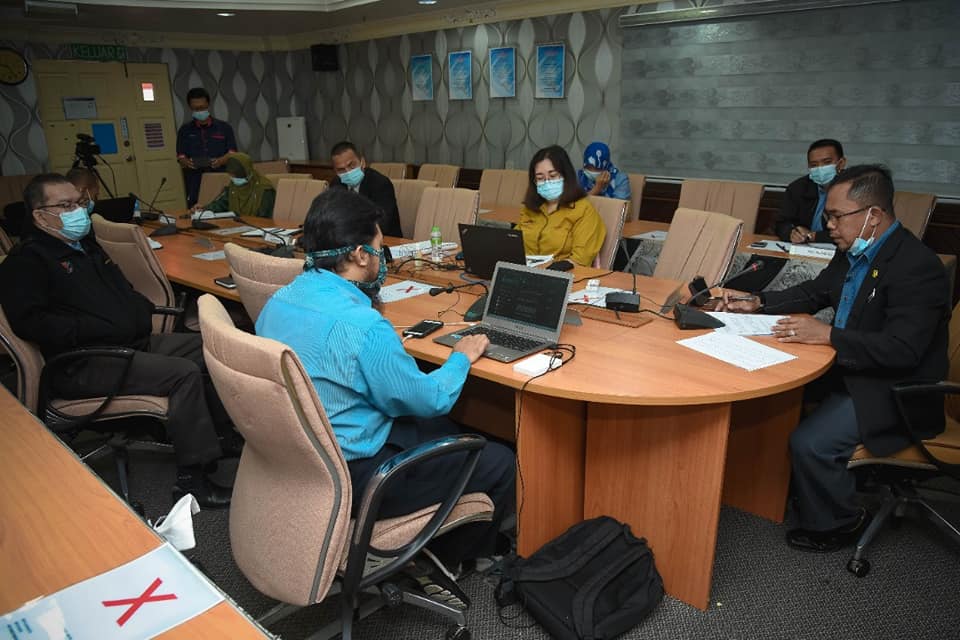 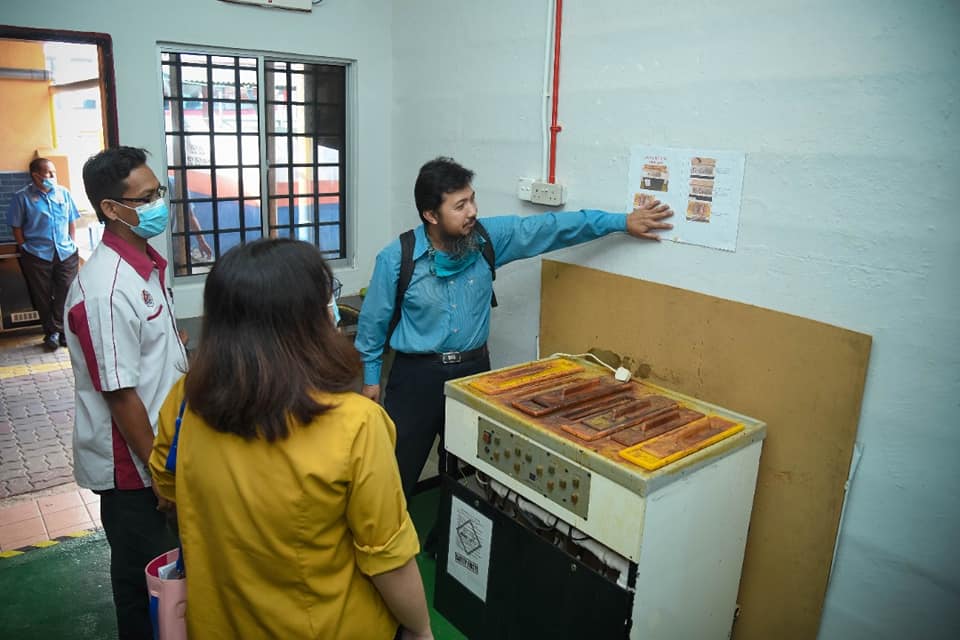 PROGRAM MENTOR MENTEE FYP DENGAN ALUMNI SERTA INDUSTRI19 APRIL 2021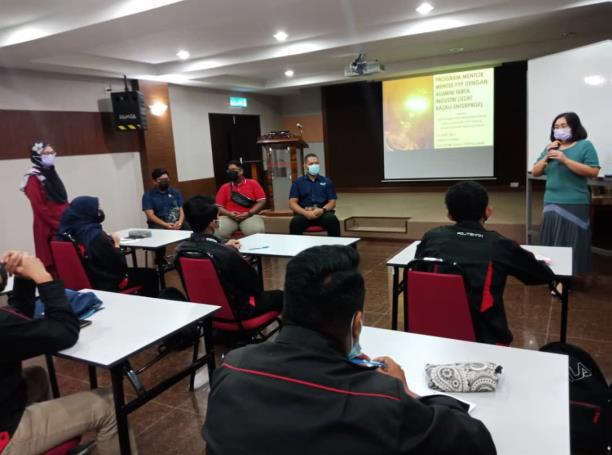 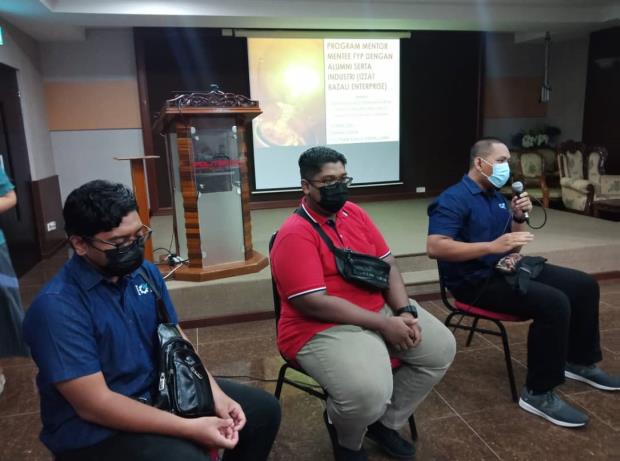 SEMINAR INNOVATION TECHNOLOGY IN ELECTRICAL DEPARTMENT (iTED) 1/202116 JUN 2021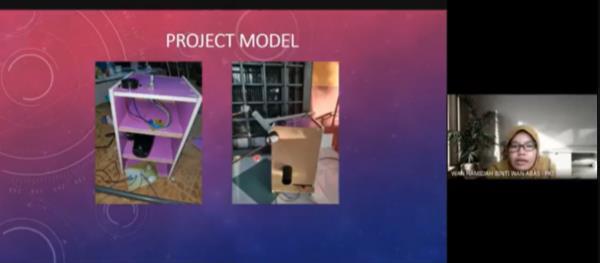 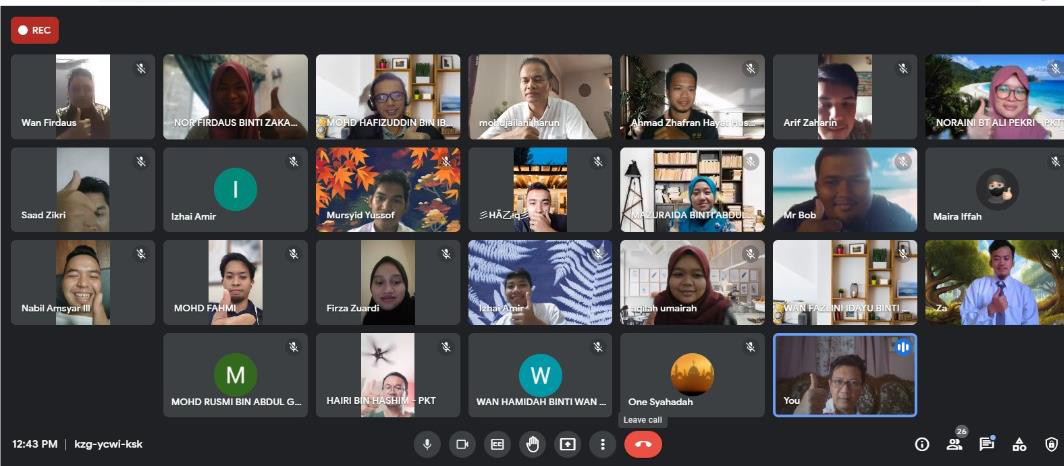 𝗞𝘂𝗿𝘀𝘂𝘀 𝗣𝗲𝗺𝗮𝗻𝘁𝗮𝗽𝗮𝗻 𝗣𝗲𝗺𝗮𝗵𝗮𝗺𝗮𝗻 𝗢𝗕𝗘 𝗣𝗲𝗹𝗮𝗷𝗮𝗿5 OGOS 2021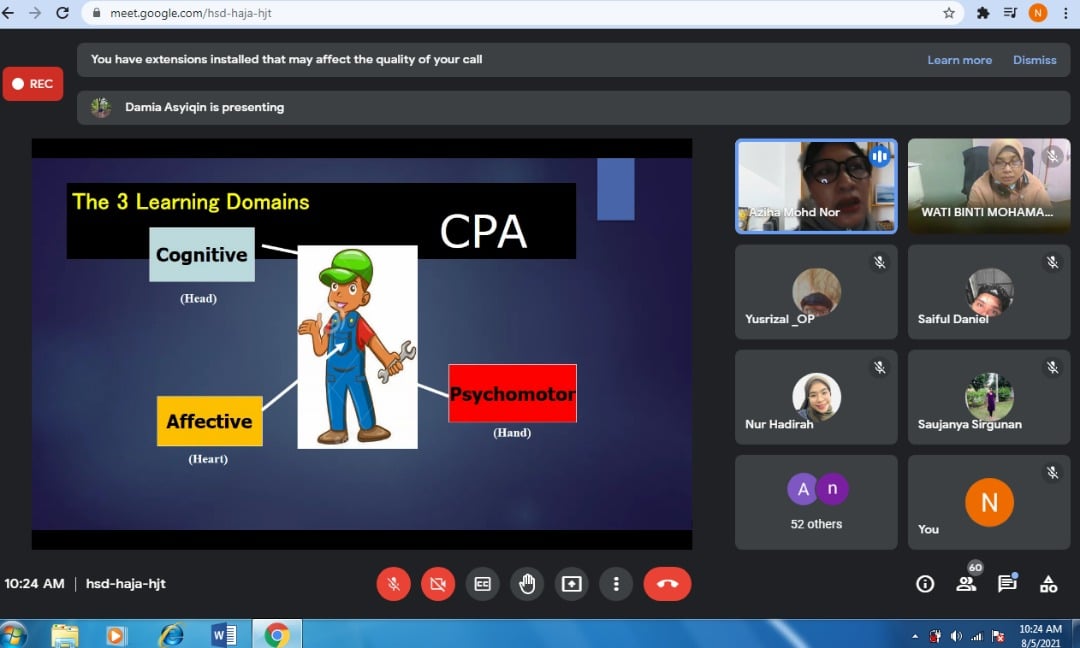 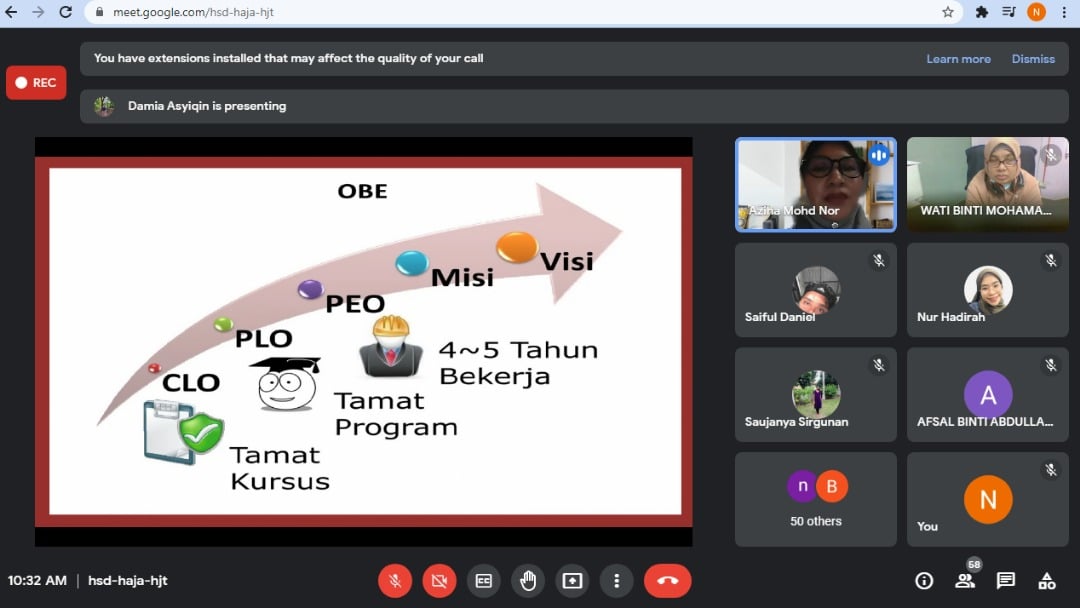 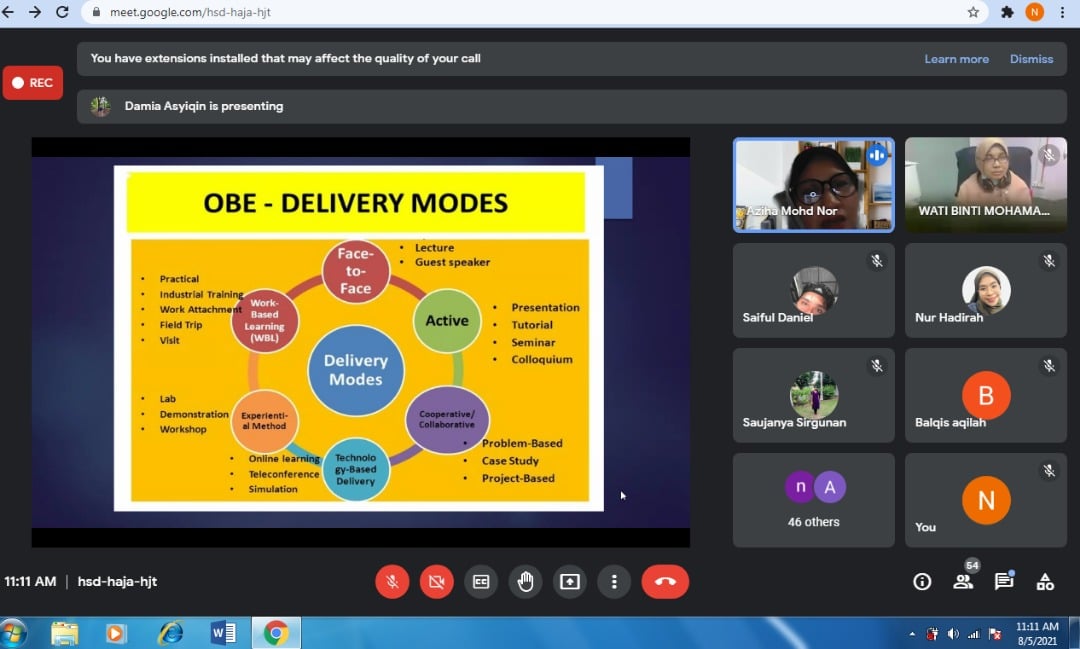 𝗞𝗨𝗥𝗦𝗨𝗦 𝗠𝗔𝗣𝗣𝗜𝗡𝗚 𝗢𝗙 𝗗𝗘𝗘’𝗦 & 𝗗𝗘𝗣’𝗦 𝗖𝗢𝗨𝗥𝗦𝗘𝗦 𝗧𝗢 𝗧𝗛𝗘 𝗘𝗧𝗔𝗖 𝗞𝗡𝗢𝗪𝗟𝗘𝗗𝗚𝗘 𝗣𝗥𝗢𝗙𝗜𝗟𝗘 (𝗗𝗞), 𝗪𝗘𝗟𝗟- 𝗗𝗘𝗙𝗜𝗡𝗘𝗗 𝗣𝗥𝗢𝗕𝗟𝗘𝗠 𝗦𝗢𝗟𝗩𝗜𝗡𝗚 (𝗗𝗣) 𝗔𝗡𝗗 𝗪𝗘𝗟𝗟-𝗗𝗘𝗙𝗜𝗡𝗘𝗗 𝗘𝗡𝗚𝗜𝗡𝗘𝗘𝗥𝗜𝗡𝗚 𝗔𝗖𝗧𝗜𝗩𝗜𝗧𝗜𝗘𝗦 (𝗡𝗔)7 hingga 8 SEPTEMBER 2021 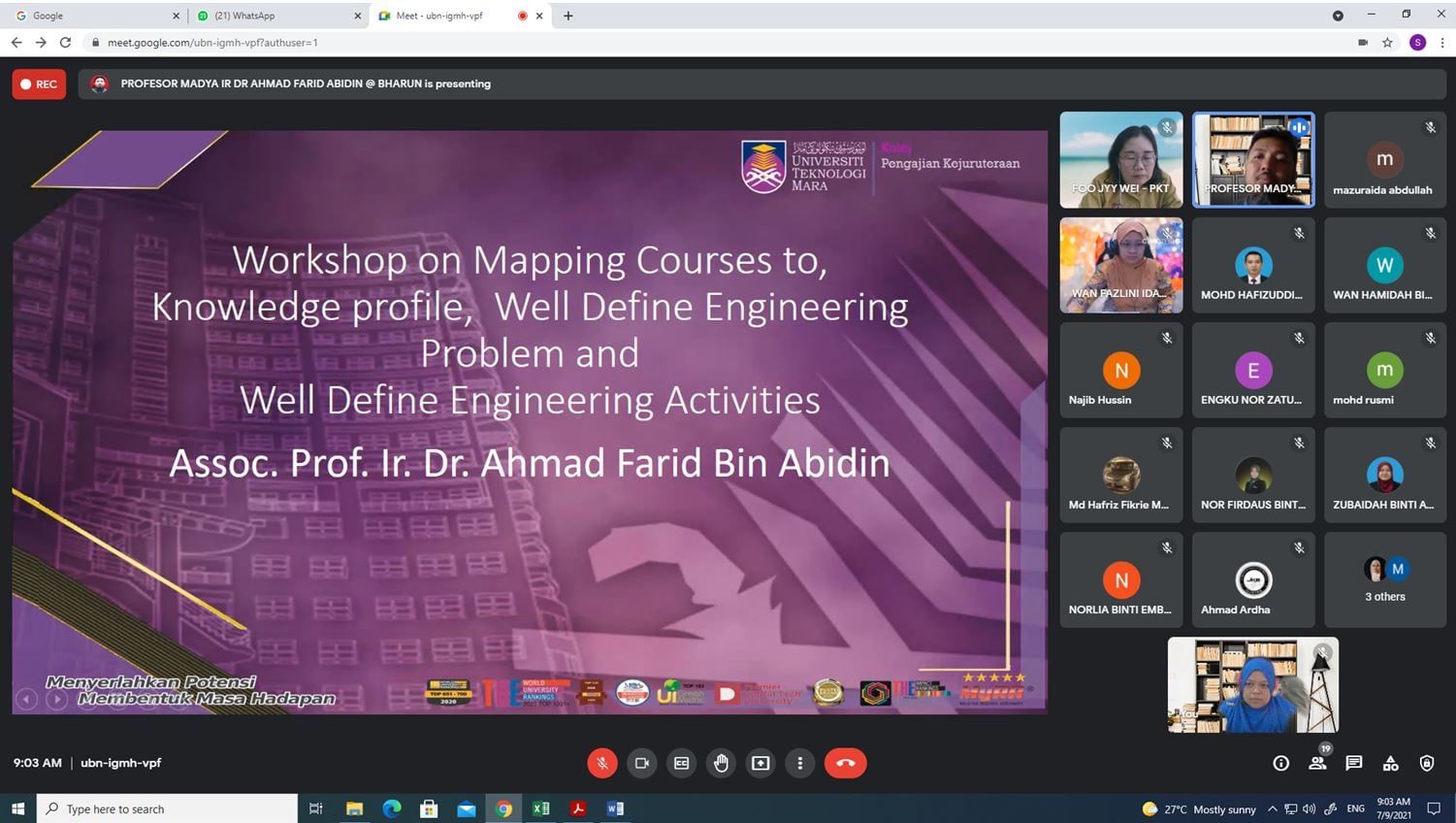 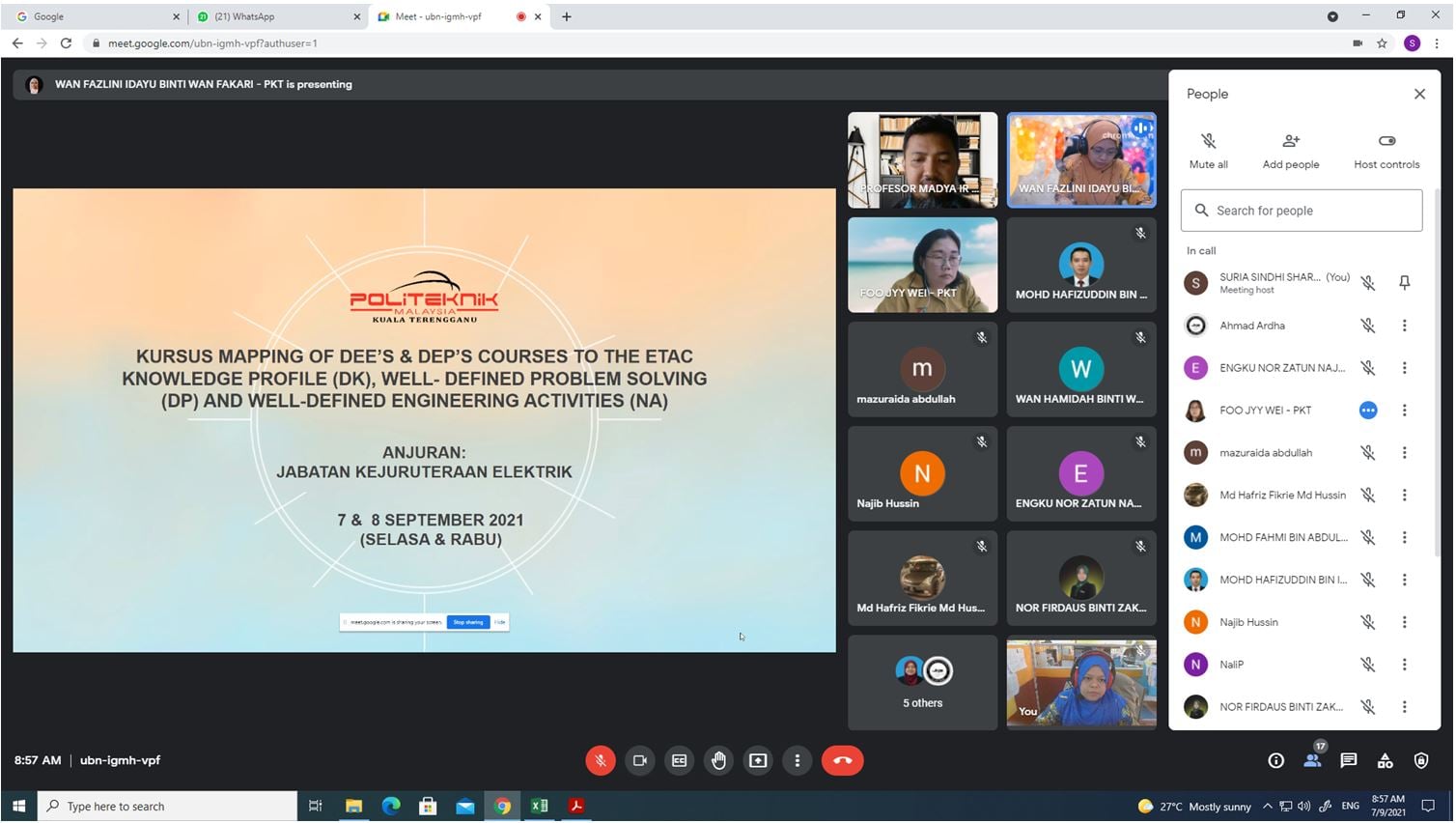 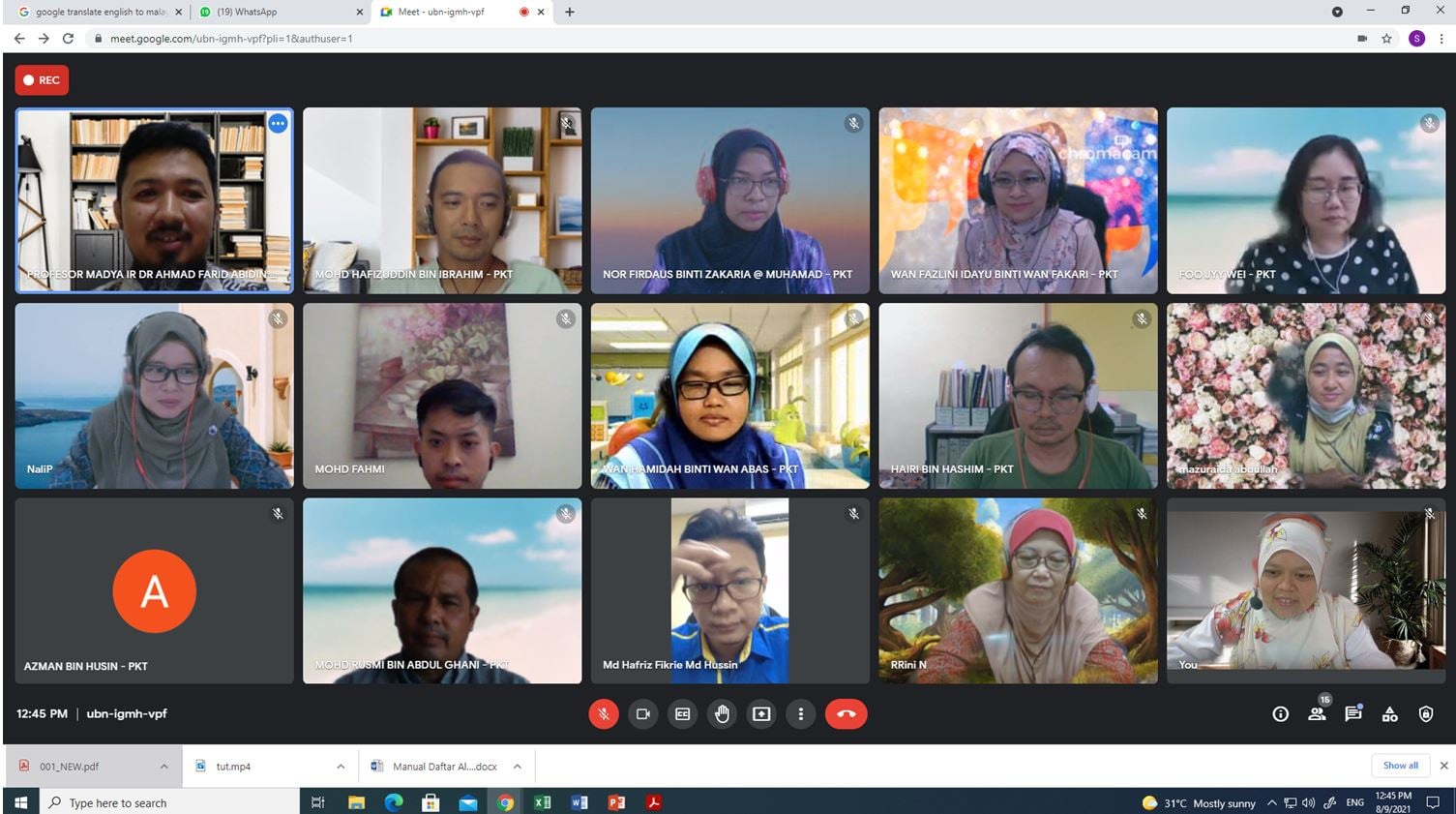 WEBINAR PROJECT MANAGEMENT & FINANCE14 SEPTEMBER 2021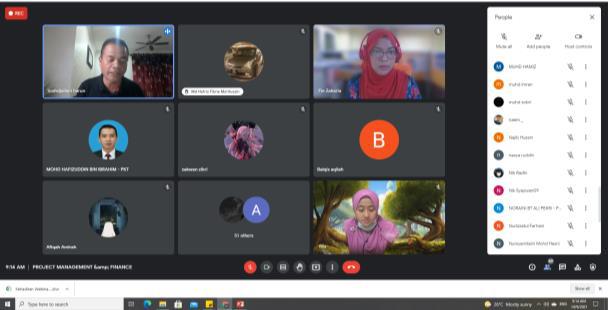 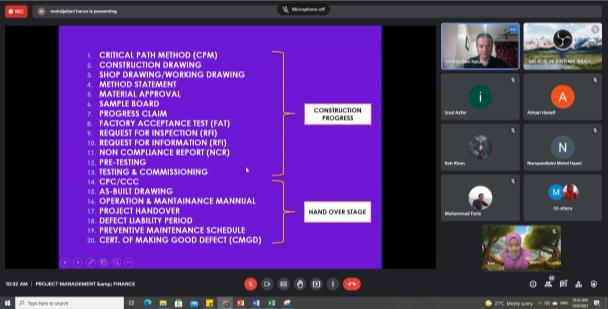 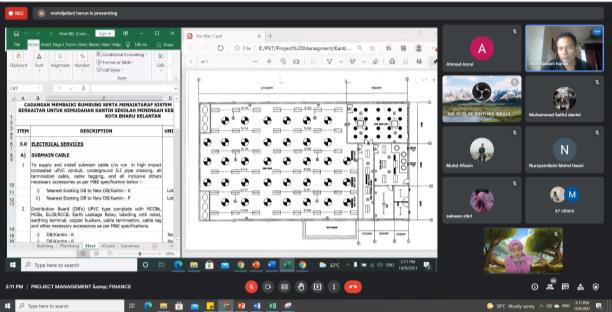 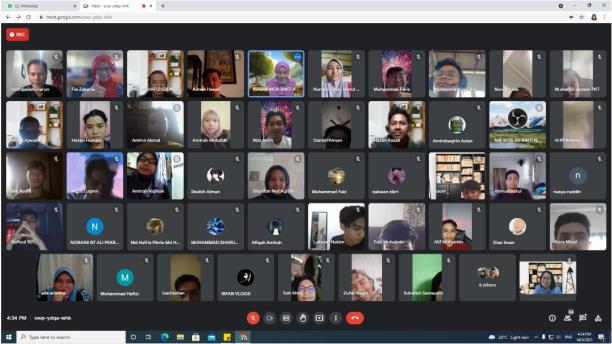 FESTIVAL OF IDEAS: i- Notifier System14 SEPTEMBER 2021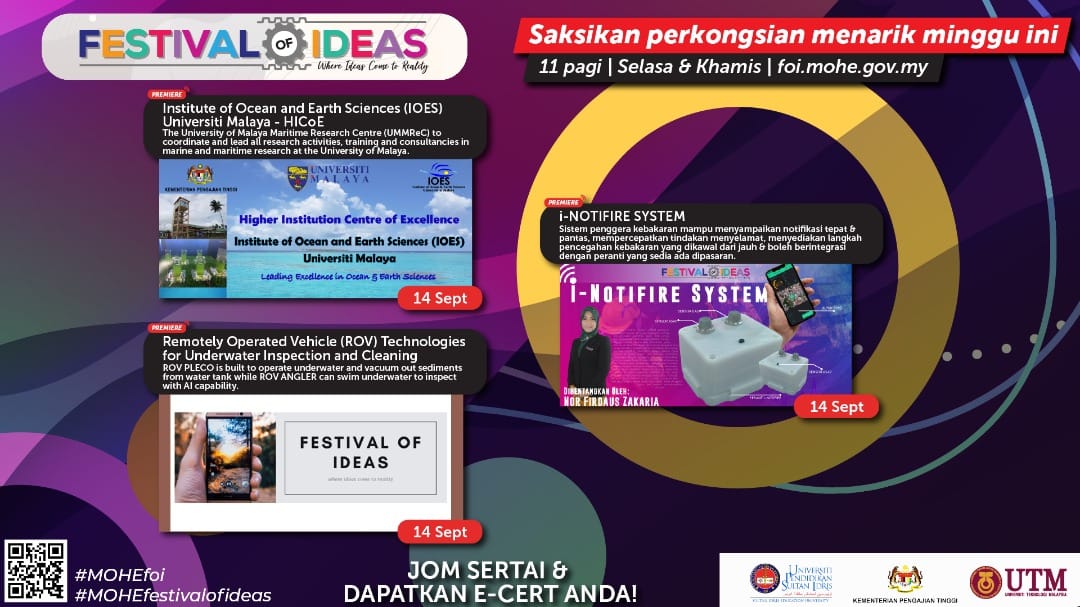 CAREER TALK JKE – 2: RADIO FREQUENCY IDENTIFICATION (RFID)27 SEPTEMBER 2021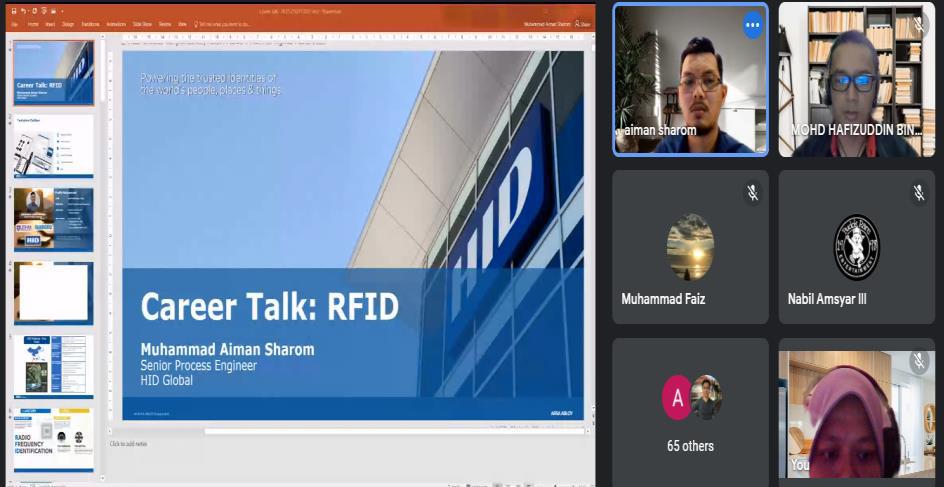 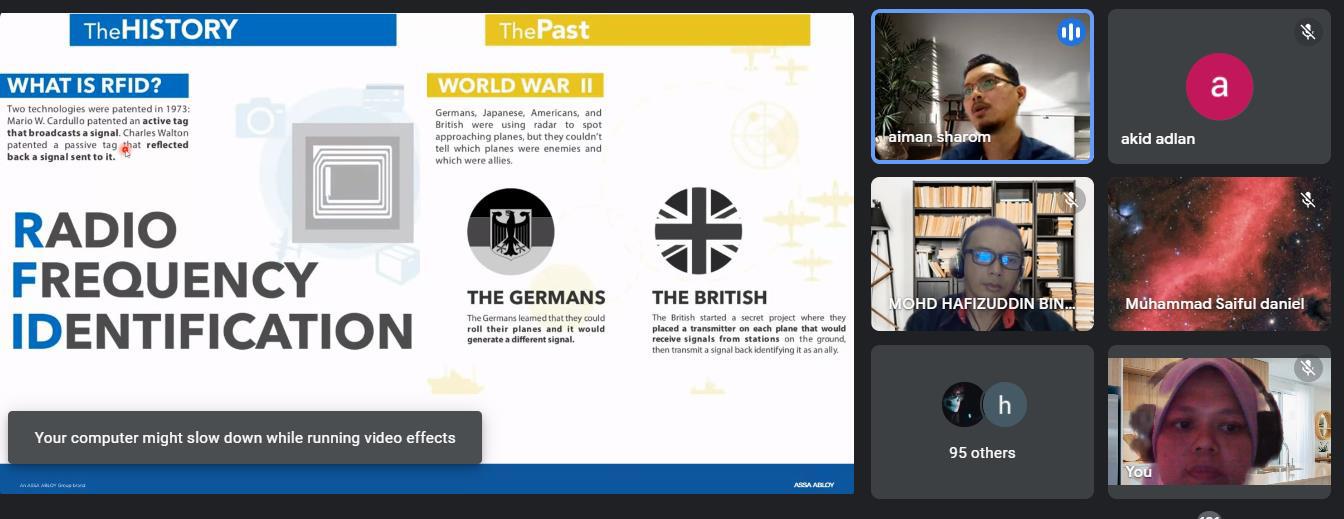 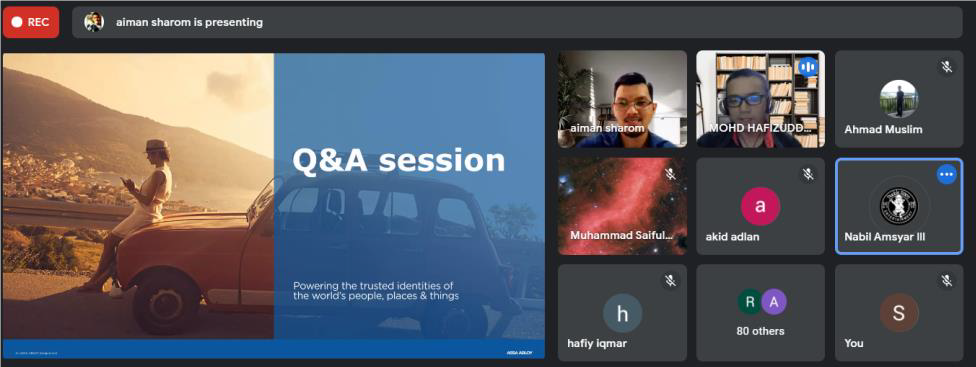 CAREER TALK JKE – 3: ELECTRICAL ENGINEERING CAREER PATHS27 SEPTEMBER 2021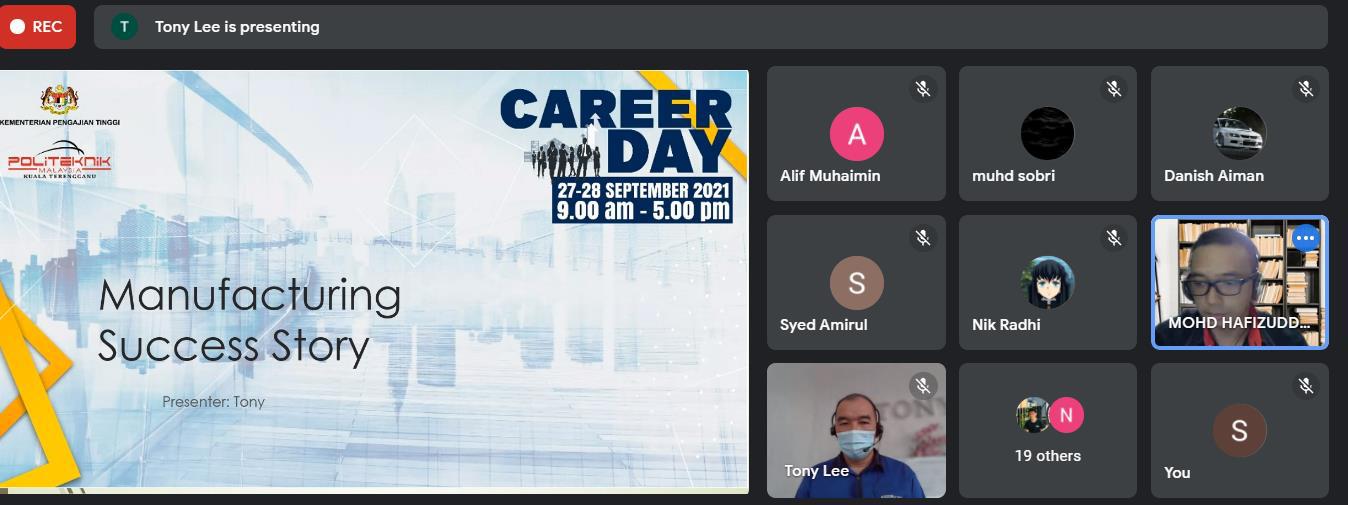 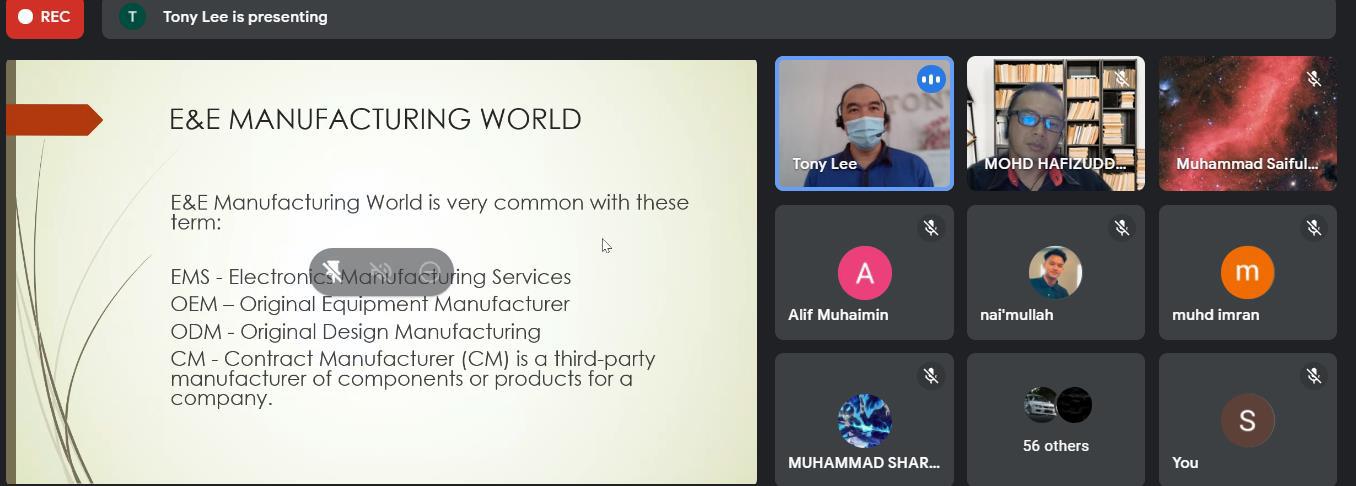 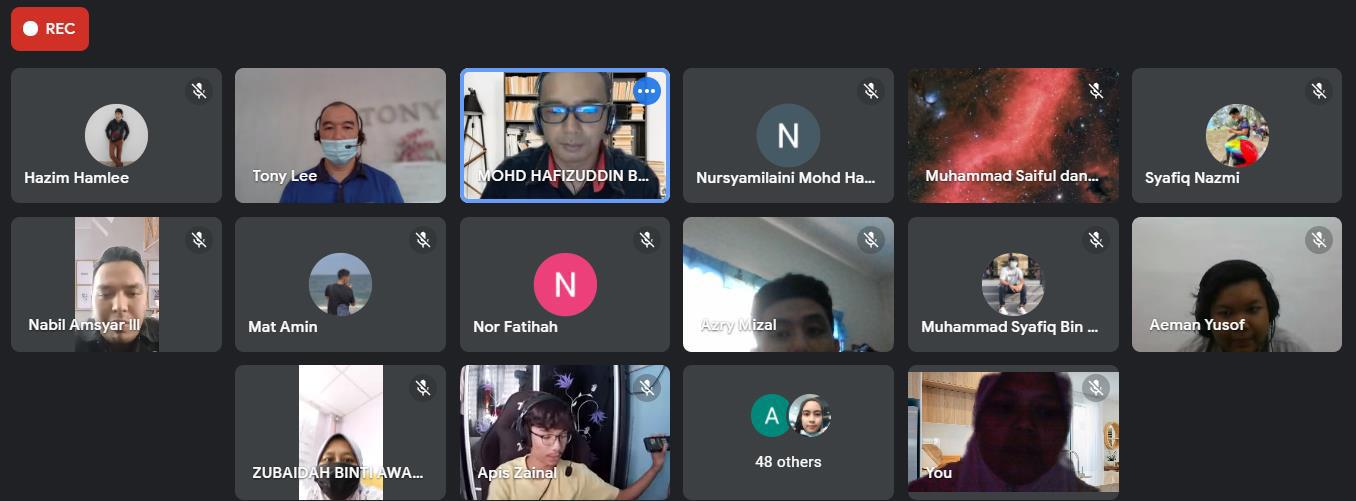 